Koningin Wilhelminastraat 1 - 2691 VV  ’s-Gravenzande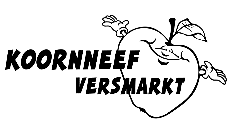 0174 – 412548Naam: _______________________________________Telefoonnummer:  _____________________________ E-mailadres: __________________________________Adres: _______________________________________Meesterbakker Roodenrijs: ___ x 10 Oliebollen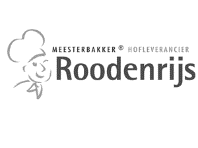 ___ x 10 Appelbeignets___ Oliebollen zonder krenten___ Sneeuwflap appelflap met poedersuiker___ Sneeuwflap gevuld met slagroom___ Berlinerbollen gevuld met gele room___ Appelbollen (hele appel gevuld met bladerdeeg)Bakkerij Jan Vreugdenhil: 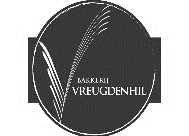 ___ x 10 Oliebollen___ x 10 Appelbeignets___ Oliebollen zonder krentenAmbachtelijke salades van Kleer ‘’Westland Salade’’___ Rundvleessalade  1350 gr.*			  13,99___ Kipsalade	           1350 gr.*			  13,99___ Zalmsalade	           1350 gr.*			  13,99___ Rundvleessalade    900 gr.			    6,99___ Kipsalade 	             900 gr.			    6,99___ Zalmsalade              900 gr.			    6,99___ Rundvleessalade    600 gr.			    3,50___ Russisch ei salade  600 gr.			    3,50___ Zalm salade             600 gr.			    3,50___Vlees__Kip__Zalm slaatjes 125 gr (2 stuks)       1,58*Zolang de voorraad strekt, bestel in overleg